LISTA DE MÉDICOS ADERENTES AO PNPSO TORRES VEDRAS                  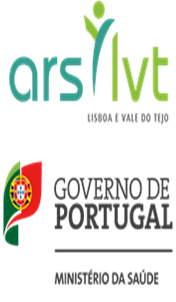 ARS LISBOA E VALE DO TEJO		EM 04-11-2021Nome
MédicoNome
ClínicaMorada
ClínicaLocalidade
ClínicaTelefone
ClínicaTelmo Henrique Costa GairClínica dos CampelosRua Dr. Afonso Moura Guedes, Edf. Gaspar Campelo, bloco 3, nº loja 3 ACampelos261438184Ana Catarina Rodrigues da Fonseca RosaClínica Médica Dentária de FreiriaLargo de São Lucas, n.º 28Freiria261963560Jorge Manuel dos Santos Rodrigues LopesClínica Médica Sobraldente, LdaRua das Adegas, nº 2, loja 1
Ponte do RolPonte do Rol261321114Sofia Carla Calado da Maia Rolo Tavares AnicetoSofia TavaresRua Norton de Matos n.1 RamalhalRamalhal966055960João Paulo Esteves NunesClínica MEDSPC, LDAAv. Álvaro Vaz de Urmeiro, Nº60, Loja DSão Pedro da Cadeira261855888Luís Miguel Santos Carvalho da SilvaClínica Medicina Dentária Luís SilvaAv. Gen Humberto Delgado, 25 B r/c Torres Vedras261316710Maria Isabel Correia FerreiraCrystaldentRua Teresa de Jesus Pereira, nº 32-B, Nº 32-B R/CTorres Vedras261317022Rui Manuel Canas GagoClínica de Santa Maria R. Teresa de Jesus Pereira nº 24ATorres Vedras261318070José Jorge Neves Guerreiro Durão MaurícioClínica de Santa Maria R. Teresa de Jesus Pereira nº 24ATorres Vedras261318070Israel Lopes SouzaClinica Dentaria DiamanteRua 1º Dezembro, nº4, 2º andar, sala 5Torres Vedras261316043Inês Duarte Themudo BarataSOERADRua Cândido dos Reis n30 Torres Vedras261339650Sofia Claro AmaroOrthotek Clinica Medicina DentariaAv. Tenente Coronel João Luís Moura, 15BTorres Vedras261326155Raquel VascoClínica de SantiagoAv. Gen Humberto Delgado, 16 1º dtoTorres Vedras261314001Andreia Filipa Craveiro ForcadaClínica de SantiagoAv. Gen Humberto Delgado, 16 1º dtoTorres Vedras261314001Mariana Luís Batista GuttiérrezClínica de SantiagoAv. Gen Humberto Delgado, 16 1º dtoTorres Vedras261314001Nuno Miguel Manteigas dos SantosClínica Médica S. PedroRua Henriques Nogueira Nº 53 B 1ºTorres Vedras261324855Gonçalo Francisco da Costa CarameloClinica Médica Dent Gonçalo CostaR.  Gen Humberto Delgado, 24BTorres Vedras261325226Tito Soares CorreiaO SizoAv. 5 de Outubro, 30, 2º Letra ETorres Vedras261325252João Francisco Amaral da CruzO SizoAv. 5 de Outubro, 30, 2º Letra ETorres Vedras261325252Sandra Isabel Amândio SantosO Sizo Av. 5 de Outubro nº30 2ºE e GTorres Vedras261325252Mariana Dias da Silva ValérioOrthotek Clinica Medicina DentariaAv. Tenente Coronel João Luís Moura, 15BTorres Vedras967042425Miguel Gonçalves Meira e CruzCentro Clinico da VentosaAv. Padre Manuel Antunes, nº 41 BMoçafaneira261108066Maria João da Cruz LúcioCentro Clinico da VentosaAv. Padre Manuel Antunes, nº 41 BMoçafaneira261108066